ИНФОПАРКИНГИнфопаркинг. Санкт-Петербург.  8 (812) 981 07 63Инструкция по монтажу.www.инфопаркинг.рфСанкт-Петербург 2019 ИНФОПАРКИНГИнфопаркинг. Санкт-Петербург.  8 (812) 981 07 63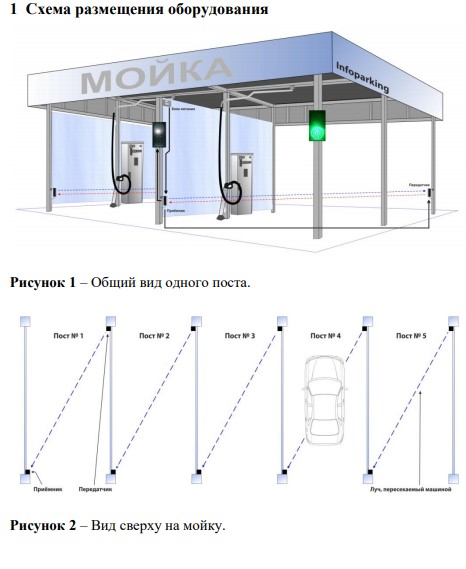 Инфопаркинг. Санкт-Петербург.  8 (812) 981 07 63  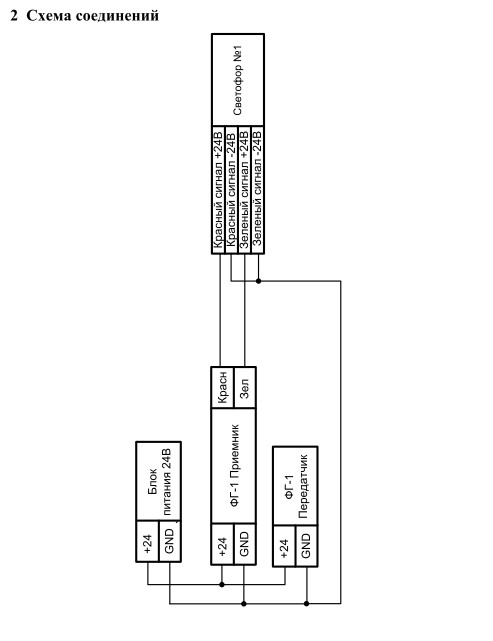 Цветовая Маркировка проводов:Приемник – (Корич. +24В), (Черн. -24В) Светофоры – (Синий+Зеленый) (Желтый+Красный)Передатчик – (Корич. +24В), (Син. -24В) ИНФОПАРКИНГИнфопаркинг. Санкт-Петербург.  8 (812) 981 07 633  Техническая поддержка.Получить дополнительную информацию вы можете:- По телефону:  8(812) 981 07 63- По электронной почте: info@infoparking.ru